Lecture 1: Still life Drawing of chair with pencil shading Subject: Foundation Drawing-IIClass: BS Textile 2ndInstructor: Ms. Nadia Abbasi Assignment 1Draw still life of a chair with any other still life (optional) with complete shading.Size: ¼ scholar or any available sheet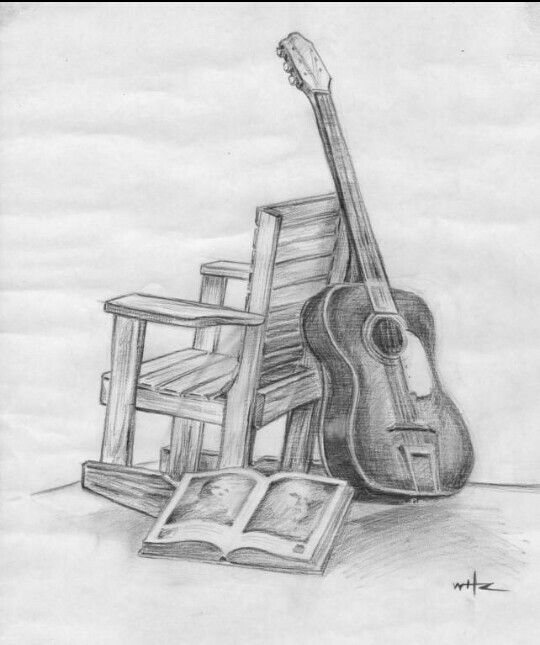  Assignment No: 2Study any chair with different angles and draw at least 5 sketches on sketch book. 